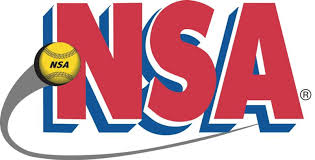 TEAM RECLASSIFICATION REQUEST(All forms must be accurate and legible or the request will be returned)Date:  _____________Team Name: ____________________________  Age: ______  Sanction Number: _________________Coach’s Name: ______________________________  Email: __________________________________Previous Year Team Name: ___________________________ Sanction Number: __________________Reason for Request: ___________________________________________________________________________________________________________________________________________________________________________________________________________________________________________________________________________________________________________________________Returning Players 					New PlayersName					DOB		Name				      DOB____________________________	__________	___________________________    _____________________________________	__________	___________________________    _____________________________________	__________	___________________________    _____________________________________	__________	___________________________    _____________________________________	__________	___________________________    _____________________________________	__________	___________________________    _____________________________________	__________	___________________________    _____________________________________	__________	___________________________    _____________________________________	__________	___________________________    _____________________________________	__________	___________________________    _____________________________________	__________	___________________________    _________If a team is approved for reclassification to Class C, the roster will be frozen and players can only be added through the State Director.  A team that has been approved for re-classification, may be returned to the B Class at any time throughout the year, if deemed necessary by the State Director.Please send completed copy to:Karl SwihartN. Indiana NSA State Directorkswihart@playnsa.com	